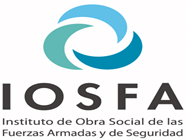 HOSTERIA VILLA GENERAL  BELGRANO						                           Capilla Vieja,    20 de abril de2023								Nro de solicitud: 20/2023SOLICITUD DE COTIZACIÓNSr: E mail / Teléfono:Solicitamos a Ud tenga a bien presupuestar los efectos o materiales detallados al pié, a la mayor brevedad posible.Lugar de entrega:AL PIE DEL SURTIDOR, Villa General Belgrano, Calamuchita, Córdoba.Plazo y modalidad de entrega: semanalmenteProcedimiento de selección: Procedimiento de Compras de Baja Significación Económica.Tipo de cotización: podrá cotizar uno, varios o todos los reglones. Fecha de apertura: 250800Abr23.Forma de pago: Transferencia bancaria.Modalidad de contratación: orden de compra, adjudicación por reglón.LAS OFERTAS PODRÁN SER REMITIDAS POR ESCRITO A HOSTERIA VILLA GENERAL BELGRANO O VÍA CORREO ELECTRÓNICO A hosteriavgbelgrano@gmail.comPlazo de entrega de ofertas: desde el 21 0800 abr 23 al 24 1800 abr 23NroARTÍCULOCANTIDADPRECIO UNITARIOTOTAL01GAS OIL COMUN X LITRO40002NAFTA SUPER x LITRO49Cotizar precio final con IVACotizar precio final con IVATOTALTOTALTOTAL